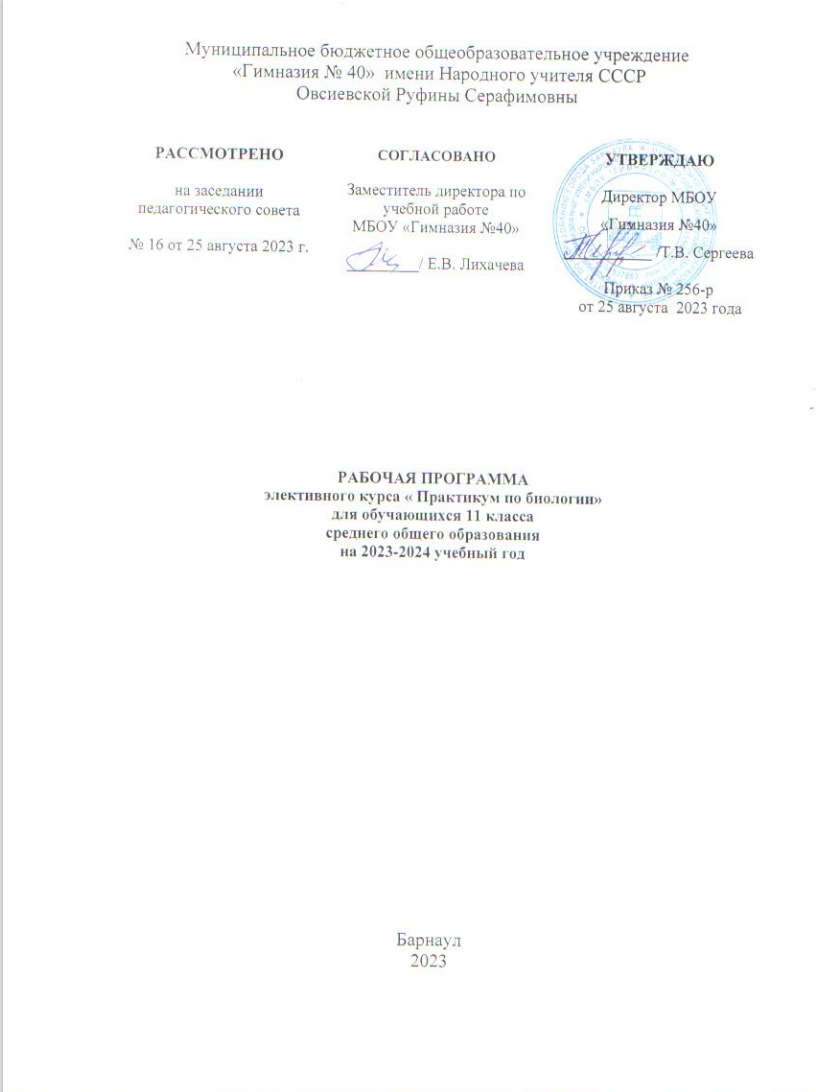 Пояснительная запискаКурс «Практикум по биологии» предназначен для учащихся 11 классов общеобразовательных школ. Рассчитан на 64 часа учебного времени. Срок реализации программы 1 год.Содержание курса направлено на систематизацию и углубление знаний обучающихся по разделам «Многообразие организмов», «Человек и его здоровье», которые не включены в программу «Общая биология» 10 – 11 класс. Частота встречаемости в КИМах ЕГЭ вопросов по указанным разделам составляет 33%, что подчеркивает значимость элективного курса по подготовке к итоговой аттестации в форме и по материалам ЕГЭ.  Курс базируется на эволюционном подходе и сравнительном анализе организмов на разных уровнях их организации (от молекулярно-клеточного до системно-органного).  Программой курса предусмотрены задания 1 части и 2 части единого государственного экзамена на установление последовательности и соответствия процессов и явлений природы по таким разделам как «Многообразие организмов» и «Человек и его здоровье».  Курс необходим для учащихся старших классов, которые выбрали естественно-научный профиль с целью поступления на биологические специальности (агролесотехнические, педагогические, медицинские, сельскохозяйственные).Задачи курса:- дать ученику возможность реализовать свой интерес к биологии;- определить способность и готовность ученика осваивать биологию на повышенном уровне;- систематизировать и углубить знания обучающихся;создать условия для подготовки обучающихся для качественной сдачи единого государственного экзамена и поступления в учебные заведения.По завершению курса обучающиеся должны:- знать: особенности прокариотической и эукариотической клеток; сходство и различия животной и растительной клеток; основные компоненты и органоиды клеток: мембрана и надмембранный комплекс, цитоплазма и органоиды, митохондрии и хлоропласты, рибосомы; основные этапы синтеза белка в эукариотической клетке — транскрипция (синтез и созревание РНК) и трансляция (синтез белковой цепи); особенности ядерного аппарата и репродукции клеток; определение и классификацию тканей, происхождение тканей в эволюции многоклеточных; строение основных типов клеток и тканей многоклеточных животных; иметь представление о молекулярно-биологических основах ряда важнейших процессов в клетках и тканях;- уметь: изготовлять простейшие препараты для микроскопического исследования; определять тип ткани по препарату; составлять простейшие схемы развития и сравнения биологических объектов.Основной акцент при изучении вопросов курса направлен на активную работу учеников в классе в форме диалога учитель - ученик, активного обсуждения материала в форме ученик (и) — ученик (и), ученик — учитель.Технологии обучения: • информационно – коммуникационная;• проблемное обучение.Ведущим компонентом курса являются предметные научные знания и способы деятельности учащихся. Соотношение теории к практике составляет примерно 2/1.  	Формы проведения занятий: лекции, практикумы,  тестирование.Формы организации деятельности обучающихся: индивидуальная, фронтальная.Методы контроля: • устный контроль (оценивание ответов учащихся на занятиях); • письменный контроль (опрос в форме тестирования по вариантам КИМов, решение задач); • работа над ошибками.Текущий контроль осуществляется с помощью заданий КИМов. Итоговый контроль – тест в форме ЕГЭКритерии оценивания: «зачтено» ставится в случае, если обучающийся набрал 35 и более баллов. «Не зачтено» ставится, если обучающийся набрал менее 35 баллов.Содержание курса:                                                    1 модуль: Биология – наука о жизни(1ч)1.1. Биология как наука. Роль биологии.1.2. Признаки и свойства живого.1.3. Основные уровни организации живой природы.2 модуль: Клетка как биологическая система (10ч)2.1. Клеточная теория. Развитие знаний о клетке. 2.2. Клетка – единица строения, жизнедеятельности, роста и развития организмов. Сравнительная характеристика клеток растений, животных, бактерий, грибов.2.3. Химическая организация клетки.2.3.1. Неорганические вещества клетки.2.3.2. Органические вещества клетки: углеводы, липиды.2.3.3. Органические вещества клетки: белки.2.3.4. Органические вещества клетки: нуклеиновые кислоты.2.4. Строение про– и эукариотической клеток.2.5. Метаболизм.2.5.1. Энергетический и пластический обмен.2.5.2. Диссимиляция.2.5.3. Фотосинтез и хемосинтез.2.6. Биосинтез белка и нуклеиновых кислот. Гены, генетический код .2.7. Клетка – генетическая единица живого. Хромосомы. Жизненный цикл клетки. Митоз. Мейоз.3 модуль: Организм как биологическая система (9 ч)3.1. Разнообразие организмов. Вирусы – неклеточные формы. 3.2. Воспроизведение организмов.3.3. Онтогенез.3.4. Генетика. Основные генетические понятия.3.5. Закономерности наследственности.3.6. Изменчивость признаков у организмов.3.7. Вредное влияние мутагенов, алкоголя, наркотиков, никотина на генетический аппарат клетки. Наследственные болезни человека.3.8. Селекция. Значение генетики для селекции. 3.8.1. Генетика и селекция.3.8.2. Методы работы И.В. Мичурина.3.8.3. Центры происхождения культурных растений.3.9. Биотехнология, клеточная и генная инженерия, клонирование.4 модуль: Многообразие организмов, их строение и жизнедеятельность (16 ч)4.1. Систематика. Основные систематические (таксономические) категории.4.2. Царство Бактерии. 4.3. Царство Грибы. Лишайники4.4. Царство Растения. 4.4.1. Общая характеристика царства Растения.4.4.2. Ткани высших растений.4.4.3. Корень.4.4.4. Побег.4.4.5. Цветок и его функции. Соцветия .4.5. Многообразие растений. 4.5.1. Жизненные циклы отделов растений.4.5.2. Однодольные и двудольные растения.4.5.3. Космическая роль растений.4.6. Царство Животные.4.6.1. Общая характеристика царства Животные.4.6.2. Одноклеточные или Простейшие.4.6.3. Тип Кишечнополостные.4.6.4. Тип  Плоские черви.4.6.5. Тип  Первичнополостные  или  Круглые черви.4.6.6. Тип Кольчатые черви.4..6.7. Тип Моллюски.4.6.8. Тип Членистоногие.4.7.1. Общая характеристика типа Хордовых.4.7.2. Надкласс Рыбы.4.7.3. Класс Земноводные.4.7.4. Класс Пресмыкающиеся.4.7.5. Класс Птицы.4.7.6. Класс Млекопитающие.5 модуль: Человек и его здоровье (18)5.1. Ткани. Строение и жизнедеятельность органов и систем органов: пищеварения, дыхания, кровообращения, лимфатической системы5.1.1. Анатомия и физиология человека. Ткани.5.1.2. Строение и функции пищеварительной системы.5.1.3. Строение и функции дыхательной системы.5.1.4. Строение и функции выделительной системы.5.2. Строение и жизнедеятельность органов и систем органов: опорно-двигательной, покровной, кровообращения, лимфообращения. Размножение и развитие человека.5.2.1. Строение и функции опорно-двигательной системы.5.2.2. Кожа, ее строение и функции.5.2.3. Строение и функции системы органов кровообращения и лимфообращения.5.2.4. Размножение и развитие организма человека.5.3. Внутренняя среда организма человека. Иммунитет. Обмен веществ и превращение энергии в организме человека   .5.3.1. Внутренняя среда организма. Состав и функции крови. Группы крови. Переливание крови. Иммунитет.5.3.2. Обмен веществ в организме человека.5.4. Нервная и эндокринная системы. Нейрогуморальная регуляция процессов жизнедеятельности организма как основа его целостности, связи со средой.5.4.1. Нервная система. Общий план строения. Функции.5.4.2. Строение и функции центральной нервной системы.5.4.3. Строение и функции вегетативной нервной системы.5.4.4. Эндокринная система. Нейрогуморальная регуляция процессов жизнедеятельности.5.5. Анализаторы. Органы чувств. Высшая нервная деятельность.5.5.1 Органы чувств (анализаторы). Строение и функции органов зрения и слуха.5.5.2. Высшая нервная деятельность.5.6. Личная и общественная гигиена, здоровый образ жизни. Приемы оказания первой помощи.6модуль: Надорганизменные системы. Эволюция органического мира (6)6.1. Вид, его критерии и структура. Популяция – структурная единица вида и элементарная единица эволюции. Способы видообразования. Микроэволюция.6.2. Развитие эволюционных идей. Движущие силы, элементарные факторы эволюции. Синтетическая теория эволюции.6.2.1. Развитие эволюционных идей. Значение работ К. Линнея, учения Ж.-Б. Ламарка, эволюционной теории Ч. Дарвина. Взаимосвязь движущих сил эволюции. Элементарные факторы эволюции.6.2.2. Творческая роль естественного отбора. Синтетическая теория эволюции. Исследования С.С.Четверикова. Роль эволюционной теории в формировании современной естественнонаучной картины мира.6.3.   Результаты эволюции. Доказательства эволюции живой природы.6.4. Макроэволюция. Направления и пути эволюции. Биологический прогресс и регресс, ароморфоз, идиоадаптация, дегенерация. Причины биологического прогресса и регресса. Гипотезы возникновения жизни на Земле. Эволюция органического мира. Основные ароморфозы в эволюции растений и животных.6.5. Происхождение человека. Человек как вид, его место в системе органического мира. Гипотезы происхождения человека. Движущие силы и этапы эволюции человека. Человеческие расы, их генетическое родство. Биосоциальная природа человека.7 модуль: Экосистемы и присущие им закономерности (3)7.1. Среды обитания организмов. Факторы среды. Законы оптимума и минимума. Биологические ритмы. Фотопериодизм.7.2. Экосистема, ее компоненты, структура. Цепи и сети питания, их звенья. Правило экологической пирамиды. Структура и динамика численности популяций.7.3. Разнообразие, саморазвитие, смена экосистем. Агроэкосистемы, основные отличия от природных экосистем.7.4. Круговорот веществ и превращения энергии в экосистемах. Биологическое разнообразие, саморегуляция и круговорот веществ – основа устойчивого развития экосистем.7.5—7.6. Биосфера – глобальная экосистема. Учение В.И. Вернадского.среде.ТЕМАТИЧЕСКИЙ ПОУРОЧНЫЙ ПЛАНМетодическое обеспечение программы:1) Рабочая программа элективного курса «Готовимся к ЕГЭ по биологии»;2) Раздаточный дидактический материал на бумажных  носителях.Список литературы:1.	Анатомия и физиология человека /Сост. Е.П. Сидоров. - М: МП «Поликоп» и СП «Маркетинг — 21», 1991.2.	Демонстрационный вариант контрольных измерительных материалов единого государственного экзамена 2022 по биологии. - Федеральное государственное научное учреждение «Федеральный институт педагогических измерений».3.	Кодификатор элементов содержания и требований к уровню подготовки выпускников общеобразовательных учреждений для подготовки единого государственного экзамена 2022 года по биологии. - Федеральное государственное научное учреждение «Федеральный институт педагогических измерений».4.	Мамонтов С.Г. Биология: Справ. Издание. - М: Высшая школа, 1992.5.	Медников Б.М. Биология: формы и уровни жизни: Пособие для учащихся. - М: Просвещение, 19946.	Самое полное издание типовых вариантов реальных заданий ЕГЭ: 2009,2010,2011: Биология /Авт.-сост. Е.А. Никишова, С.П. Шаталова. - М.: АСТ: Астрель,2009.Основная литература для обучающихся:Захаров В.Б. Общая биология: Учеб. для 10 - 11 кл. общеобразоват учреждений / Захаров В.Б., Мамонтов С.Г.,  Сонин Н.И. – М.: Дрофа, 2018.Основная литература для учителя:1.  Лемеза Н.А. Биология для поступающих в ВУЗы.- Мн.: Юнипресс, 2019.Анатомия и физиология человека /Сост. Е.П. Сидоров. - М: МП «Поликоп» и СП «Маркетинг — 21», 2020.Демонстрационный вариант контрольных измерительных материалов единого государственного экзамена 2022 по биологии. - Федеральное государственное научное учреждение «Федеральный институт педагогических измерений».Кодификатор элементов содержания и требований к уровню подготовки выпускников общеобразовательных учреждений для подготовки единого государственного экзамена 2022 по биологии. - Федеральное государственное научное учреждение «Федеральный институт педагогических измерений».Мамонтов С.Г. Биология: Справ. Издание. - М: Высшая школа, 2019.Самое полное издание типовых вариантов реальных заданий ЕГЭ: 2009,2010,2011: Биология /Авт.-сост. Е.А. Никишова, С.П. Шаталова. - М.: АСТ: Астрель,2009.Сайты и электронные изданияБиология. 6 – 9 класс (Электронный ресурс): электронное учебное пособие. – 2003 г.http//www profile-edu ru/ , http//www fipi.ru/№Тема урокаЧасы Форма занятияФорма контроляРаздел 1. Биология – наука о жизни(1ч)Раздел 1. Биология – наука о жизни(1ч)Раздел 1. Биология – наука о жизни(1ч)Раздел 1. Биология – наука о жизни(1ч)1Биология как наука. Роль биологии.Признаки и свойства живого. Основные уровни организации живой природы.1Лекция, практикумтестыРаздел 2. Клетка как биологическая система (10ч)Раздел 2. Клетка как биологическая система (10ч)Раздел 2. Клетка как биологическая система (10ч)Раздел 2. Клетка как биологическая система (10ч)2Клеточная теория. Развитие знаний о клетке. Клетка – единица строения, жизнедеятельности, роста и развития организмов. Сравнительная характеристика клеток растений, животных, бактерий, грибов.1Лекция, практикумтесты3 Химическая организация клетки. Неорганические вещества клетки.1Лекция, практикумтесты4Органические вещества клетки: углеводы, липиды.1Лекция, практикумтесты5Органические вещества клетки: белки.1Лекция, практикумтесты6Органические вещества клетки: нуклеиновые кислоты1Лекция, практикумтесты7Строение про– и эукариотической клеток1Лекция, практикумтесты8Энергетический и пластический обмен. Диссимиляция.1Лекция, практикумтесты9Фотосинтез и хемосинтез. Биосинтез белка и нуклеиновых кислот. Гены, генетический код1Лекция, практикумтесты10Клетка – генетическая единица живого. Хромосомы. Жизненный цикл клетки. Митоз. Мейоз.1Лекция, практикумтесты11Решение вариантов КИМ ЕГЭ1ПрактикумпроверкаРаздел 3. Организм как биологическая система (9 ч)Раздел 3. Организм как биологическая система (9 ч)Раздел 3. Организм как биологическая система (9 ч)Раздел 3. Организм как биологическая система (9 ч)12Разнообразие организмов. Вирусы – неклеточные формы. Воспроизведение организмов.1Лекция, практикумтесты13Онтогенез.1Лекция, практикумтесты14Генетика. Основные генетические понятия. Закономерности наследственности.1Лекция, практикумтесты15Решение генетических задач2практикумпроверка16Изменчивость признаков у организмов.1Лекцияпрактикумтесты17Вредное влияние мутагенов, алкоголя, наркотиков, никотина на генетический аппарат клетки. Наследственные болезни человека.1Лекция, практикумтесты18Селекция. Значение генетики для селекции. Генетика и селекция.1Лекция,практикумтесты19Методы работы И.В. Мичурина. Центры происхождения культурных растений1Лекция практикумтесты20Биотехнология, клеточная и генная инженерия, клонирование.1Лекция практикумтестыРаздел 4. Многообразие организмов, их строение и жизнедеятельность (16 ч)Раздел 4. Многообразие организмов, их строение и жизнедеятельность (16 ч)Раздел 4. Многообразие организмов, их строение и жизнедеятельность (16 ч)Раздел 4. Многообразие организмов, их строение и жизнедеятельность (16 ч)21Систематика. Основные систематические категории. Царство Бактерии.1Лекция практикумтесты22Царство Грибы. Лишайники1Лекция тесты23Общая характеристика царства Растения.1Лекция тесты24Ткани высших растений. Корень.1Лекция тесты25Побег. Цветок и его функции. Соцветия .1Лекция тесты26Многообразие растений. Жизненные циклы отделов растений.1Лекция практикумтесты27Однодольные и двудольные растения. Космическая роль растений.1Лекция практикумтесты28Общая характеристика царства Животные.1Лекция тесты29Одноклеточные или Простейшие. Тип Кишечнополостные.1Лекция практикумтесты30Тип Плоские черви. Тип Первичнополостные или Круглые черви.1Лекция практикумтесты31Тип Кольчатые черви. Тип Моллюски.1Лекция тесты32Тип Членистоногие.1Лекция тесты33Общая характеристика типа Хордовых. Надкласс Рыбы. Класс Земноводные1Лекция практикумтесты34Класс Пресмыкающиеся.1Лекция тесты35Класс Птицы. Класс Млекопитающие1Лекция тесты36Решение вариантов  КИМ  ЕГЭ1практикумпроверка Раздел 5. Ткани. Строение и жизнедеятельность органов и систем органов: пищеварения, дыхания, кровообращения, лимфатической системы (18) Раздел 5. Ткани. Строение и жизнедеятельность органов и систем органов: пищеварения, дыхания, кровообращения, лимфатической системы (18) Раздел 5. Ткани. Строение и жизнедеятельность органов и систем органов: пищеварения, дыхания, кровообращения, лимфатической системы (18) Раздел 5. Ткани. Строение и жизнедеятельность органов и систем органов: пищеварения, дыхания, кровообращения, лимфатической системы (18)37Анатомия и физиология человека. Ткани.1Лекция тесты38Строение и функции пищеварительной системы.1Лекция тесты39Строение и функции дыхательной системы. Строение и функции выделительной системы1Лекция тесты40Строение и функции опорно-двигательной системы1Лекция тесты41Кожа, ее строение и функции.1Лекция тесты42Строение и функции системы органов кровообращения и лимфообращения.1Лекция тесты43Размножение и развитие организма человека.1Лекция тесты44Внутренняя среда организма. Состав и функции крови. Группы крови. Переливание крови. Иммунитет.1Лекция тесты45Обмен веществ в организме человека.1Лекция тесты46Нервная и эндокринная системы. Нейрогуморальная регуляция процессов жизнедеятельности организма как основа его целостности, связи со средой.1Лекция тесты47Нервная система. Общий план строения. Функции.1Лекция тесты48Строение и функции центральной нервной системы.1Лекция тесты49Строение и функции вегетативной нервной системы. Рефлексы.1Лекция тесты50Эндокринная система. Нейрогуморальная регуляция процессов жизнедеятельности.1Лекция тесты51Органы чувств (анализаторы). Строение и функции органов зрения и слуха.1Лекция тесты52Высшая нервная деятельность.1Лекция тесты53Личная и общественная гигиена, здоровый образ жизни. Приемы оказания первой помощи.1Лекция тесты54Решение вариантов КИМ ЕГЭ1практикумпроверкаРаздел 6: Надорганизменные системы. Эволюция органического мира (6)Раздел 6: Надорганизменные системы. Эволюция органического мира (6)Раздел 6: Надорганизменные системы. Эволюция органического мира (6)Раздел 6: Надорганизменные системы. Эволюция органического мира (6)55Вид, его критерии и структура. Популяция – структурная единица вида и элементарная единица эволюции. Способы видообразования. Микроэволюция.1Лекция тесты56Развитие эволюционных идей. Значение работ К. Линнея, учения Ж.-Б. Ламарка, эволюционной теории Ч. Дарвина. Взаимосвязь движущих сил эволюции. Элементарные факторы эволюции.1Лекция тесты57Творческая роль естественного отбора. Синтетическая теория эволюции. Исследования С.С.Четверикова. Роль эволюционной теории в формировании современной естественнонаучной картины мира. Результаты эволюции. Доказательства эволюции живой природы.1Лекция тесты58Макроэволюция. Направления и пути эволюции. Биологический прогресс и регресс, ароморфоз, идиоадаптация, дегенерация. Причины биологического прогресса и регресса. Гипотезы возникновения жизни на Земле. Эволюция органического мира. Основные ароморфозы в эволюции растений и животных.1Лекция тесты59Происхождение человека. Человек как вид, его место в системе органического мира. Гипотезы происхождения человека. Движущие силы и этапы эволюции человека. Человеческие расы, их генетическое родство. Биосоциальная природа человека1Лекция тесты60Решение вариантов КИМ ЕГЭ1практикумпроверкаРаздел 7. Экосистемы и присущие им закономерности (3)Раздел 7. Экосистемы и присущие им закономерности (3)Раздел 7. Экосистемы и присущие им закономерности (3)Раздел 7. Экосистемы и присущие им закономерности (3)61Среды обитания организмов. Факторы среды. Законы оптимума и минимума. Биологические ритмы. Фотопериодизм. Экосистема, ее компоненты, структура. Цепи и сети питания, их звенья. Правило экологической пирамиды. Структура и динамика численности популяций.1Лекция тесты62Разнообразие, саморазвитие, смена экосистем. Агроэкосистемы, основные отличия от природных экосистем. Круговорот веществ и превращения энергии в экосистемах. 1Лекция тесты63Биосфера – глобальная экосистема. Учение В.И. Вернадского.1Лекция тесты64Пробный ЕГЭ1практикумпроверкаИтого: 64 ч.